Сумська міська радаVІІІ СКЛИКАННЯ        СЕСІЯРІШЕННЯвід                    2021 року №            -МРм. СумиРозглянувши звернення громадян, надані документи, відповідно до статей 12,  118 Земельного кодексу України, статті 50 Закону України «Про землеустрій», частини четвертої статті 15 Закону України «Про доступ до публічної інформації», ДБН України В.2.3-15:2007 «Споруди транспорту. Автостоянки і гаражі для легкових автомобілів», враховуючи протокол засідання постійної комісії з питань архітектури, містобудування, регулювання земельних відносин, природокористування та екології Сумської міської ради від 20.12.2021 № 43, керуючись пунктом 34 частини першої статті 26 Закону України «Про місцеве самоврядування в Україні», Сумська міська рада ВИРІШИЛА:Відмовити громадянам (згідно з додатком) в наданні дозволу на розроблення проектів землеустрою щодо відведення земельних ділянок у власність для будівництва індивідуального гаражу у зв’язку з невідповідністю місця розташування об’єктів вимогам законів, прийнятих відповідно до них нормативно-правових актів та містобудівній документації, а саме:- Плану зонування  території міста Суми, затвердженого рішенням Сумської міської ради від 06.03.2013 № 2180-МР, згідно з яким зазначені земельні ділянки знаходяться в межах зонах зони зелених насаджень вздовж магістральної вулиці, що відокремлюють від неї існуючі гаражі та виконують функцію санітарного та екологічного захисту, а також використовуються для загальноміських потреб: прокладання необхідних інженерних комунікацій, реалізації заходів з благоустрою, включно з формуванням транзитних пішохідних шляхів та озеленення вздовж магістральної вулиці;       - п. 5.8. ДБН України В.2.3-15:2007 «Споруди транспорту. Автостоянки і гаражі для легкових автомобілів» в зв’язку з  тим, що примикання до магістралі загальноміського значення в’їздів-виїздів з гаражів допускається лише з місцевих проїздів, що при даній містобудівній ситуації неможливо виконати за відсутності відповідної території вздовж магістралі, а також, що встановлена мінімальна відстань  від в’їздів та виїздів з гаражів до перехресть магістральних вулиць загальноміського та районного значення (від межі проїзної частини) -            100 м, а від перехресть вулиць і проїздів місцевого значення (від межі проїзної частини) – 35 м, що у даному випадку не дотримується.Сумський міський голова                                                                   О.М. Лисенко     Виконавець: Клименко Ю.М.Ініціатор розгляду питання –– постійна комісія з питань архітектури, містобудування, регулювання земельних відносин, природокористування та екології Сумської міської ради Проєкт рішення підготовлено Департаментом забезпечення ресурсних платежів Сумської міської радиДоповідач – Клименко Ю.М.Додаток до рішення Сумської міської ради «Про відмову громадянам в наданні дозволу на розроблення проектів землеустрою щодо відведення земельних ділянок у власність (Почкун М.С., Шамрай В.О.)»від                      2021 року №        -МРСПИСОКгромадян, яким відмовляється в наданні дозволу на розроблення проектів землеустрою щодо відведення земельних ділянок у власність для будівництва індивідуального гаражу Сумський міський голова                                                                                                                                                         О.М. ЛисенкоВиконавець: Клименко Ю.М. 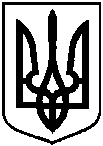 Проєктоприлюднено «__»_________2021 р.Про відмову громадянам в наданні дозволу на розроблення проектів землеустрою щодо відведення земельних ділянок у власність                (Почкун М.С., Шамрай В.О.)     № з/пПрізвище, ім’я, по батькові, реєстраційний номер облікової картки платника податків або серія та номер паспортуАдреса земельної ділянкиОрієнтовна площа земельної ділянки,гаУмовинадання     123451.Почкун Максим Сергійович,м. Суми, вул. Героїв Крут (біля гаражного кооперативу «Харківський») 0,0100власність2.Шамрай Віталій Олександрович,м. Суми, вул.  Героїв Крут (біля гаражного кооперативу «Харківський»)0,0100власність